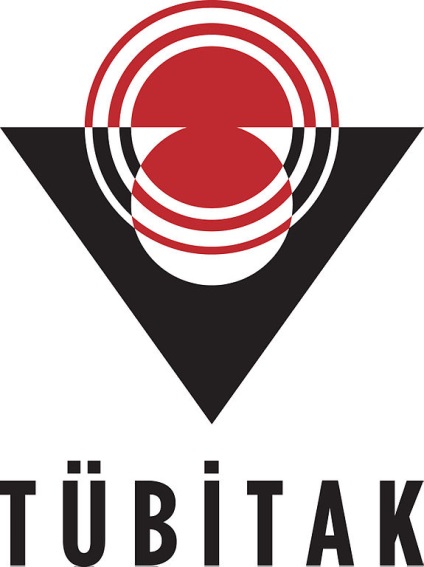 1515 – ÖNCÜL AR-GE LABORATUVARLARI DESTEKLEME PROGRAMISÜRE UZATIM BAŞVURU FORMU AR-GE LABORATUVARININ DESTEK SÜRECİNDE (5 YILLIK) GERÇEKLEŞTİRDİĞİ FAALİYETLERE İLİŞKİN BİLGİLERAr-Ge Laboratuvarı Kapsamında Yapılan Çalışmaların ÖzetiAr-Ge laboratuvarının 5 yıllık faaliyetlerini özetleyiniz. Bu süreçte gerçekleştirilen Ar-Ge çalışmalarının 1515 Öncül Ar-Ge Laboratuvarı Destekleme Programı kapsamındaki hedeflerle ilişkisini ve öncüllüğünü araştırma alanındaki güncel gelişmeleri de sunarak belirtiniz. Laboratuvarın kazanımlarını ve gelişimini belirtiniz. Destek süresince ortaya çıkmış olan başarı öyküsü olarak nitelendirilebilecek faaliyetleri açıklayınız.Yürütülen İş Paketleri Kapsamında THS Seviyelerine İlişkin Özet TabloAr-Ge Laboratuvarı Destek Süreci Çıktıları1.3.1 Ulusal Patent başvuruları ve tescil edilen patentler1.3.2 Uluslararası patent başvuruları ve tescil edilen patentler1.3.3 İndeksli ve nitelikli dergilerde akademik yayın başvuruları ve akademik yayınlar (makale/bildiri)1.3.4 Mevcut doktoralı personel sayısına ilave olarak yeni doktoralı personel istihdamı1.3.5 Yurtdışından ekibe dahil edilen nitelikli personeller1.3.6 Diğer kurum/kuruluşlarla (sermaye şirketi, üniversite, kamu araştırma merkez ve enstitüleri gibi) öncelikli alanlarda yapılan ortak araştırma projeleri1.3.7 Yürütülen uluslararası projeler AR-GE LABORATUVARININ SÜRE UZATIMI (EN FAZLA 5 YIL) KAPSAMINDA YÜRÜTMEYİ PLANLADIĞI FAALİYETLERE İLİŞKİN BİLGİLER2.1. Talep edilen süreEn fazla 5 yıl olacak şekilde uzatma talep edilen süre belirtilmelidir. AR-GE Laboratuvarının Araştırma Alandaki HedefleriAR-GE Laboratuvarında yürütülecek çalışmalardaki hedefler ve diğer ölçülebilir hedefler (personel sayısındaki artış, AR-GE laboratuvar yerleşke alanındaki artış (m2),laboratuvar bünyesinde açılması düşünülen yeni birimler, hedeflenen patent sayısı vb.) belirtilmelidir. Ar-Ge laboratuvarının küresel bir çekim merkezi olma yönünde uygulayacağı stratejiler sunulmalıdır. Süre uzatımı kapsamında Planlanan Ar-Ge Çalışmalarının Özeti AR-GE Laboratuvarında gelecek dönemlerde gerçekleştirilmek istenen bilimsel çalışmalar ve faaliyetler, olası hedefleri özetlenmelidir. AR-GE laboratuvar çalışmasının belirlenen hedeflere başarılı bir şekilde ulaşmasının, araştırma alanına yapacağı etkiler (bilimsel, ekonomik ve toplumsal boyutlarda) belirtilmelidir. AR-GE çalışmalarının ve çıktılarının kuruluşun hedeflerine ulaşmasına hangi açılardan katkı sağlayacağı belirtilmelidir.Araştırma Alanının Öncelikli Alanlar ile UyumuÖncül AR-GE çalışmalarının yürütüleceği bilimsel ve teknolojik alanın TÜBİTAK internet adresinde 1515 kodlu program sayfasında yer alan öncelikli alanlardan hangisi/hangileri ile uyumlu olduğu açıklanmalıdır. Bu alanda kuruluşun yetkinliği ve yeteneklerine ilişkin bilgi sunulmalıdır. Ar-Ge Çalışmalarında Karşılaşılabilecek Bilimsel ve Teknolojik Belirsizlikler ve ZorluklarAr-Ge Çalışmalarında Karşılaşılması Olası Riskler Hakkındaki Öngörüler ve Kaçınma/Alternatif Stratejileri Araştırma Alanında Gelecek 10 Yılda Beklenen GelişmelerÖnümüzdeki 10 yılda araştırma alanıyla ilgili dünyada beklenen gelişmelere ait öngörüler ve Kuruluşun bu gelişmelerden nasıl etkilenebileceği açıklanmalıdır. Gelecek dönemler için gerçekleştirilecek Ar-Ge çalışmalarının öncüllüğü araştırma alanındaki güncel gelişmeler de sunularak belirtilmelidir.Yürütülmesi Planlanan İş Paketleri Kapsamında THS Seviyelerine İlişkin Özet TabloKuruluşun Başvurmayı Planladığı Uluslararası ProjelerBaşvurulmasının planlandığı uluslararası programlar, çağrılara ilişkin, kurulması planlanan konsorsiyumlara ve işbirliklerine ilişkin bilgi veriniz. 2.10 Ar-Ge Laboratuvarı için Planlanan İşbirlikleri2.11. AR-GE Laboratuvarının Organizasyon Şeması2.12. AR-GE Laboratuvar Yöneticisinin Kısa Özgeçmişi2.13. AR-GE Laboratuvarında Görev Alması Planlanan Personel Bilgisi2.14. Ar-Ge Laboratuvarı için Planlanan Yerli/Yabancı Çalışan Sayısı2.15. AR-GE Laboratuvarı İçin Planlanan Bütçe Dağılımı (TL)EKLERSüre uzatım formunu destekleyici nitelikteki doküman ve/veya belgeleri (Öz geçmişler, yayınlar vb.) bu bölümde sununuz. İş Paketi Noİş Paketi AdıProje Başındaki THS HedefiProje Sonunda Ulaşılan THSBelirsizlikler ve ZorluklarÇözüm Yaklaşımı123Olası RisklerKaçınma/Alternatif Stratejileriİş Paketi Noİş Paketi AdıEk Süre Başındaki THS HedefiEk Süre Sonunda Ulaşılan THSKurumKişi (Ünvan, İsim, Soyadı)Çalışma KonusuAR-GE Laboratuvarı için planlanan işbirlikleri ile ilgili bilgi verilmelidir.Personel Adı SoyadıPersonelin GöreviGörev Durumu DoktoraYüksek LisansLisansDiğerAR-GE Laboratuvarında süre uzatımı kapsamında görev alacak personelin ismi belirtilmelidir.Personelin özgeçmişi Ek olarak sunulmalıdır.AR-GE Laboratuvarında süre uzatımı kapsamında görev alacak personelin laboratuvar içindeki görevi belirtilmelidir.Mevcut personel veya yeni istihdam şeklinde bilgi girilmelidir.Yerli PersonelYerli PersonelYerli PersonelYerli PersonelYabancı PersonelYabancı PersonelYabancı PersonelYabancı PersonelToplamDoktoraDoktoraYüksek LisansLisansDoktoraYüksek LisansYüksek LisansLisansToplam6. Yıl7. Yıl8. Yıl9. Yıl10. YılPersonel GiderleriDanışmanlık GiderleriGenel GiderlerTOPLAM6.YIL7.YIL8.YIL9.YIL10.YILTOPLAM